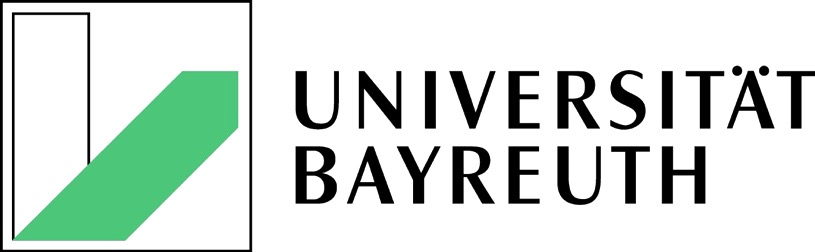 Lehrstuhl für Sportwissenschaft ITrainings- und BewegungswissenschaftProf. Dr. Andreas HohmannBetreuer: Veranstaltung:Semester: Titel des ThemasUntertitelVorgelegt von:Nachname, Vorname (Matrikelnummer); Nachname, Vorname (Matrikelnummer); Nachname, Vorname (Matrikelnummer)am AbstractOptional bei Seminararbeitenmax. halbe Seite (nur Text, keine Abbildungen) als Kurzfassung des BeitragsInhaltsverzeichnisAbstract	1Inhaltsverzeichnis	2Abkürzungsverzeichnis	3Abbildungsverzeichnis	4Tabellenverzeichnis	51	Einleitung	62	Hauptteil	72.1	Unterüberschrift	73	Fazit und Ausblick	8Anhang	9Literaturverzeichnis	10Index	11Ehrenwörtliche Versicherung	12AbkürzungsverzeichnisOptional bei SeminararbeitenAbbildungsverzeichnisAbb. 1. Abbildungstitel	TabellenverzeichnisTab. 1. Tabellentitel	7EinleitungHinführung zum Thema, Beschreibung des Themas/Forschungsinteresses, Beschreibung des Aufbaus der Arbeit.Alle Zitate (indirekt und direkt) sind streng nach den DVS Vorgaben zu zitieren und hinten im Literaturvereichnis auzuführen.HauptteilBenennung und Untergliederung in Abhängigkeit vom Thema bzw. der Methodik der Arbeit!Grober Aufbau: Forschungsstand, Methodik, Ergebnisse, DiskussionUnterüberschriftBeispielhafte Abbildung. Abbildungen müssen mindestens einmal im Text an der geeigneten Stelle genannt werden (Abb. 1).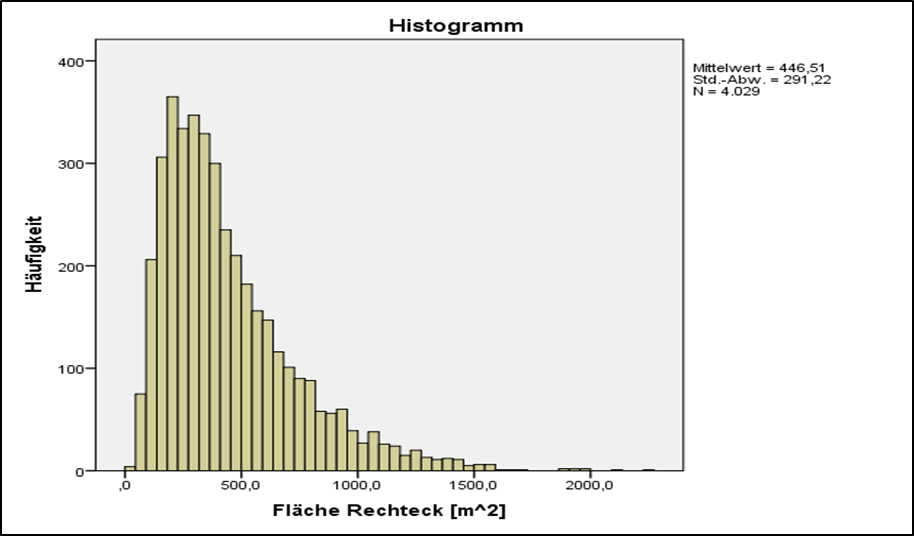 Beispielhafte TabelleBeispielhafte Tabellen müssen mindestens einmal im Text an der geeigneten Stelle genannt werden (Tab. 1).Tab. 1. TabellentitelFazit und AusblickAnhangOptionalLiteraturverzeichnisStreng nach DVS-Vorgaben vorgehen.Nachname, Vorname (Initial). (Erscheinungsjahr). Titel. Untertitel (ggf. Auflage). Verlagsort: Verlag.Conzelmann, A. (2001). Sport und Persönlichkeitsentwicklung. Möglichkeiten und Grenzen von Lebenslaufanalysen. Schorndorf: Hofmann.IndexNur bei umfangreicheren Abschlussarbeiten; optionalEhrenwörtliche VersicherungIch/Wir versichere(n) hiermit, dass ich/wir die berufsethischen Grundsätze für Sportwissenschaftler/-innen der Deutschen Vereinigung für Sportwissenschaft bei der Erstellung der vorliegenden Arbeit befolgt haben.Insbesondere versichere(n) Ich/Wir hiermit, dass ich/wir die vorliegende Arbeit selbstständig und nur unter Benutzung der angegebenen Quellen und Hilfsmittel angefertigt habe(n). Wörtlich übernommene Sätze oder Satzteile sind in Anführungszeichen gesetzt bzw. mit Formatierung Blockzitat gekennzeichnet und als Zitat belegt. Auch bei nicht wörtlicher Übernahme von Daten/Aussagen ist die Quelle angegeben. Die Arbeit hat in gleicher oder ähnlicher Form noch keiner Prüfungsbehörde vorgelegen und ist nicht veröffentlicht.Bei Zuwiderhandlungen wird die Arbeit als ungenügend bewertet und die mit ihr verbundene Prüfungsleistung gilt als nicht bestanden.Bayreuth, [Abgabedatum][Unterschrift 1]	[Unterschrift 2]	[Unterschrift 3][Name 1]		[Name 2]		[Name 3]+12341234523456